Use the prompts to make sentences using ～たがっています。:かれ　ー　日本中　－　旅行する＿＿＿＿＿＿＿＿＿＿＿＿＿＿＿＿＿＿＿＿＿＿＿＿＿＿＿＿＿＿＿＿＿＿＿＿＿＿＿＿＿かのじょ　－　ピアノ　－　ならう＿＿＿＿＿＿＿＿＿＿＿＿＿＿＿＿＿＿＿＿＿＿＿＿＿＿＿＿＿＿＿＿＿＿＿＿＿＿＿＿＿スミスさん　－大学で　－　日本語　－　勉強します＿＿＿＿＿＿＿＿＿＿＿＿＿＿＿＿＿＿＿＿＿＿＿＿＿＿＿＿＿＿＿＿＿＿＿＿＿＿＿＿＿三木さん　－　車　－　かいます＿＿＿＿＿＿＿＿＿＿＿＿＿＿＿＿＿＿＿＿＿＿＿＿＿＿＿＿＿＿＿＿＿＿＿＿＿＿＿＿＿ジョンさん　－　いつも　－　すし　－　たべます＿＿＿＿＿＿＿＿＿＿＿＿＿＿＿＿＿＿＿＿＿＿＿＿＿＿＿＿＿＿＿＿＿＿＿＿＿＿＿＿＿Use the prompts to make sentences using ～たがらないです。:かれ　ー　うち　－　歩きます＿＿＿＿＿＿＿＿＿＿＿＿＿＿＿＿＿＿＿＿＿＿＿＿＿＿＿＿＿＿＿＿＿＿＿＿＿＿＿＿＿かのじょ　－　ピアノ　－　れんしゅうします	＿＿＿＿＿＿＿＿＿＿＿＿＿＿＿＿＿＿＿＿＿＿＿＿＿＿＿＿＿＿＿＿＿＿＿＿＿＿＿＿＿スミスさん　－コート　－　ぬぎます	＿＿＿＿＿＿＿＿＿＿＿＿＿＿＿＿＿＿＿＿＿＿＿＿＿＿＿＿＿＿＿＿＿＿＿＿＿＿＿＿＿三木さん　－　アイポッド　－　かいます	＿＿＿＿＿＿＿＿＿＿＿＿＿＿＿＿＿＿＿＿＿＿＿＿＿＿＿＿＿＿＿＿＿＿＿＿＿＿＿＿＿	5.　ジョンさん　－　ビル　－　のみます	＿＿＿＿＿＿＿＿＿＿＿＿＿＿＿＿＿＿＿＿＿＿＿＿＿＿＿＿＿＿＿＿＿＿＿＿＿＿＿＿＿Using the pictures as prompts.  Discuss what each person wants to or doesn’t want to do.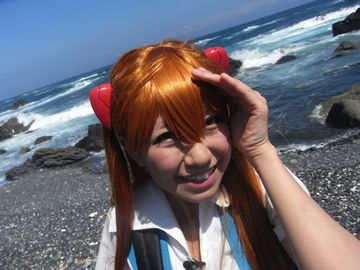 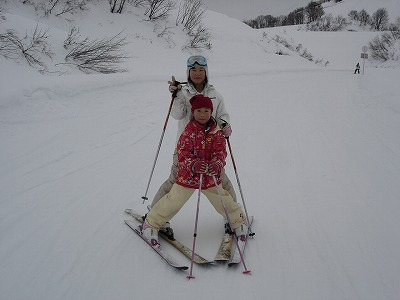 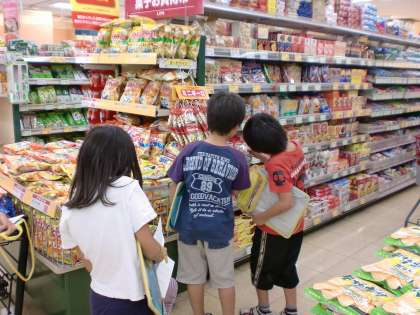 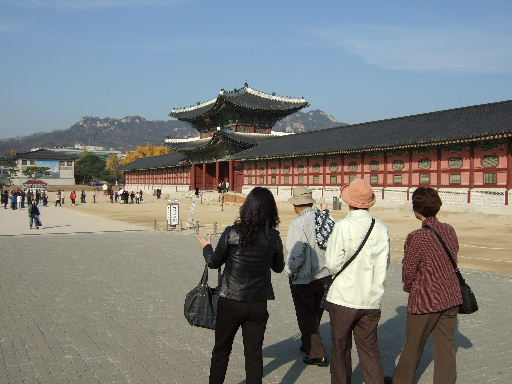 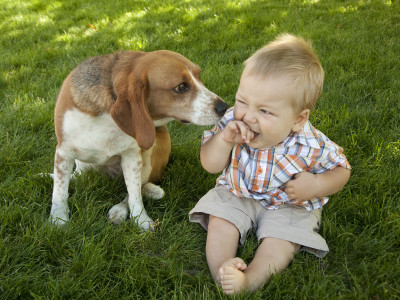 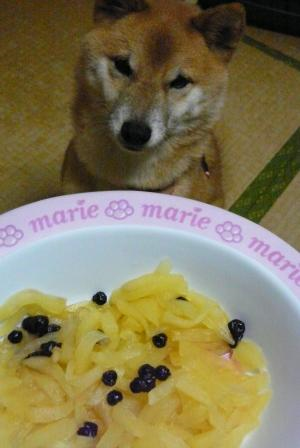 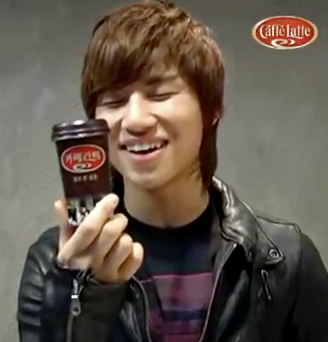 ANSWERS:A.1.かれは日本中を旅行したがっています。2.かのじょはピアノをならいたがっています。3.スミスさんは大学で日本語を勉強したがっています。4.三木さんは車を買いたがっています。5.ジョンさんはいつもすしをたべたがっています。B.1.かれはうちにあるきたがらないです。2.かのじょはピアノをれんしゅうしたがらないです。3.スミスさんはコートをぬぎたがらないです。4.ジョンさんはビルをのみたがらないです。C.VariousExamples:こどもたちはあめをかいたがっています。かれはスキーをならいたがっています。水木さんの家族はツアーに行きたがっています。犬はこどもをキスしたがっています。男の子はにげりたがっています。かんじょはぼうしをかぶりたがっています。およぎたがらないです。犬はパスターを食べたがっています。かれはコーヒーを飲みたがっています。1st PERSON はNOUN   を／がVERB masu stemたいです。わたしはほんをよみたいです。I want to read a book.3rd PERSONはNOUN をVERB masu stemたがっています。かれはほんをよみたがっています。He wants to read a book.3rd PERSONはNOUN をVERB masu stemたがらないです。かれはほんをよみたがらないです。He doesn’t want to read a book.3rd PERSONはNOUN をVERB masu stemたがりません。かれはほんをよみたがりません。He doesn’t want to read a book.